Домашна работа по Български език – 5 А,Б  клас - 4 седмицаНаправете поправка на съчинението „Моята лятна ваканция“ в тетрадката по литература ( тези ученици, на които съчинението е проверено и върнато)      Напишете х 3 пъти правилно – в таблицата, която имате в тетрадките, сгрешените думи от съчиненията. Думите са 10.Домашна работа по Литература – 5 Б клас - 4 седмицаНаучете по 3 реплики от сценария „ Сливи за смет“Домашна работа по География иикономика – 5 А, Б клас -  седмицаОриентиране в природата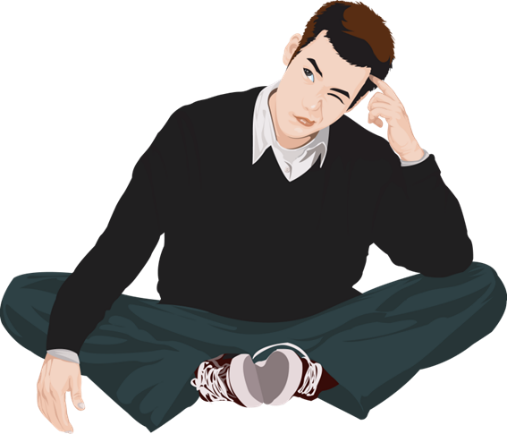 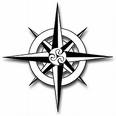 Как да се ориентираме в природата? А) Наблюдавайки мъховете, короната на дърветата, дънерите, мравуняци, слънцето. Обяснете.Б) Компас и географска картаN.B!!! Когато сме с лице към слънцето: изток е лицето ни; запад –гърбът ни; юг-дясната ръка, а север-лявата.Думи с правописни грешкиПравилно написаниПравилно написаниПравилно написани1.1.1.1.2. 2.2.2.3.3.3.3.4.4.4.4.55.5.5.66.6.6.7.7.7.7.8.8.8.8.9.9.9.9.10.10.10.10.